Priorities for the WeekWeekly Calendar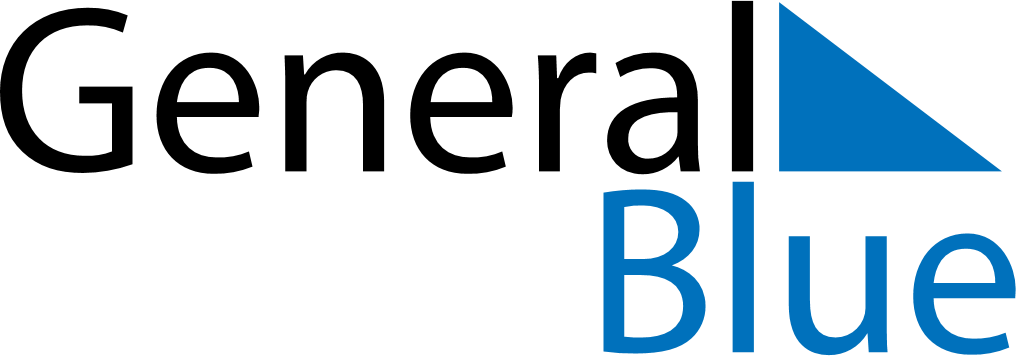 March 8, 2026 - March 14, 2026Weekly CalendarMarch 8, 2026 - March 14, 2026Weekly CalendarMarch 8, 2026 - March 14, 2026Weekly CalendarMarch 8, 2026 - March 14, 2026Weekly CalendarMarch 8, 2026 - March 14, 2026Weekly CalendarMarch 8, 2026 - March 14, 2026Weekly CalendarMarch 8, 2026 - March 14, 2026Weekly CalendarMarch 8, 2026 - March 14, 2026SUNMar 08MONMar 09TUEMar 10WEDMar 11THUMar 12FRIMar 13SATMar 146 AM7 AM8 AM9 AM10 AM11 AM12 PM1 PM2 PM3 PM4 PM5 PM6 PM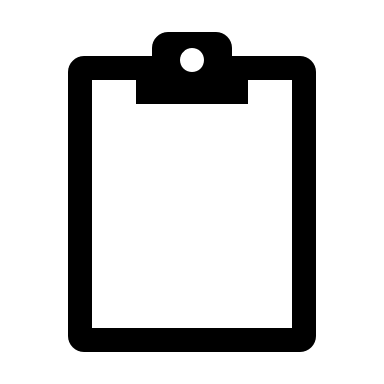 